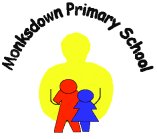 Privacy Notice (How we use pupil information)We, Monksdown Primary School are a Data Controller for the purposes of the 2018 Data General Data Protection Regulations (GDPR) and previously the Data Protection Act of 1998. ContactIf you would like to discuss anything in this privacy notice, please contact:Joanne Leadbetter (Leadbetterj@monksdownprimary.co.uk)Chris Walsh who can be contacted on 233-0410 or chris.walsh@liverpool.gov.ukWhy we collect and use this informationSection 537A of the Education Act 1996 requires schools to collect and provide any such individual pupil information as may be prescribed.  This includes sharing of a set of named pupil records through the submission of termly school census returns to the local authority and DfE.Putting the school census on a statutory basis:means that schools do not need to obtain parental or pupil consent to the provision of information ensures schools are protected from any legal challenge that they are breaching a duty of confidence to pupils helps to ensure that returns are completed by schoolsTo find out more about the data collection requirements placed on us by the Department for Education go to https://www.gov.uk/education/data-collection-and-censuses-for-schools.We also collect and share individual pupil information with the local authority - including attendance and exclusions data- each week.  This is supported under The Education (Pupil Registration) (England) Regulations 2006 Regulation 12; Children’s Act 2004 Section 10: co-operation to improve wellbeing; Children’s Act 2004 Section 11: arrangement to safeguard and promote welfare; Education and Inspections Act 2006 Section 38 and Working together to safeguard children March 2013 Guidance.This information is used by the local authority to fulfil a number of statutory duties:to ensure there are sufficient school places in the areapromote high education standards ensure fair access to educational opportunity and promote the fulfilment of every child’s educational potentialthe need to meet the local authority’s safeguarding requirements to facilitate the ability of partner organisations to support the learning and welfare of children and young people through the exchange of data and the use of information not otherwise available to either organisation. For more information on how the local authority uses information we share with them go to http://liverpool.gov.uk/schools-and-learning/requests-for-pupil-records/We also use the pupil data:to support pupil learningto monitor and report on pupil progressto provide appropriate pastoral careto assess the quality of our servicesto comply with the law regarding data sharingThe lawful basis on which we use this informationWe collect and use pupil information under Articles 6 and 9 of the GDPR (General Data Protection Regulations):Article 6.1c – processing is necessary for compliance with a legal obligation to which the controller is the subject;Article 6.1e – processing is necessary for the performance of a task carried out in the public interest or in the exercise of official authority vested in the controller;Article 9.2g – processing is necessary for resons of substantial public interest, on the basis of Union or Member State law which shall be proportionate to the aim pursued, respect the essence of the right to data protection and provide for suitable and specific measures to safeguard the fundamental rights and the interests of the data subject.Collecting pupil informationWhilst the majority of pupil information you provide to us is mandatory, some of it is provided to us on a voluntary basis. In order to comply with the General Data Protection Regulation, we will inform you whether you are required to provide certain pupil information to us or if you have a choice in this.The categories of pupil information that we collect, hold and share include:Personal information (such as name, unique pupil number and address)Characteristics (such as ethnicity, language, nationality, country of birth and free school meal eligibility)Attendance information (such as sessions attended, number of absences and absence reasons)Assessment information (such as key stage test results and assessments)Special educational needs informationExclusions/ behavioural informationWho we share pupil information withWe routinely share pupil information with:schools that the pupil’s attend after leaving usour local authority – Liverpool City Councilthe Department for Education (DfE) Social ServicesNHSChildlineWhy we share pupil informationWe share pupils’ data with the Department for Education (DfE) on a statutory basis. This data sharing underpins school funding and educational attainment policy and monitoring.We are required to share information about our pupils with our local authority (LA) and the Department for Education (DfE) under section 3 of The Education (Information About Individual Pupils) (England) Regulations 2013.The National Pupil Database (NPD)The NPD is owned and managed by the Department for Education and contains information about pupils in schools in England. It provides invaluable evidence on educational performance to inform independent research, as well as studies commissioned by the Department. It is held in electronic format for statistical purposes. This information is securely collected from a range of sources including schools, local authorities and awarding bodies. We are required by law, to provide information about our pupils to the DfE as part of statutory data collections such as the school census and early years’ census. Some of this information is then stored in the NPD. The law that allows this is the Education (Information About Individual Pupils) (England) Regulations 2013.To find out more about the NPD, go to https://www.gov.uk/government/publications/national-pupil-database-user-guide-and-supporting-information.The department may share information about our pupils from the NPD with third parties who promote the education or well-being of children in England by:conducting research or analysisproducing statisticsproviding information, advice or guidanceThe Department has robust processes in place to ensure the confidentiality of our data is maintained and there are stringent controls in place regarding access and use of the data. Decisions on whether DfE releases data to third parties are subject to a strict approval process and based on a detailed assessment of:who is requesting the datathe purpose for which it is requiredthe level and sensitivity of data requested: and the arrangements in place to store and handle the data To be granted access to pupil information, organisations must comply with strict terms and conditions covering the confidentiality and handling of the data, security arrangements and retention and use of the data.For more information about the department’s data sharing process, please visit: https://www.gov.uk/data-protection-how-we-collect-and-share-research-data For information about which organisations the department has provided pupil information, (and for which project), please visit the following website: https://www.gov.uk/government/publications/national-pupil-database-requests-receivedTo contact DfE: https://www.gov.uk/contact-dfeRequesting access to your personal dataUnder data protection legislation, parents and pupils have the right to request access to information about them that we hold. To make a request for your personal information, or be given access to your child’s educational record, contact Chris Walsh who can be contacted on 233-0410 or chris.walsh@liverpool.gov.ukYou also have the right to:object to processing of personal data that is likely to cause, or is causing, damage or distressprevent processing for the purpose of direct marketingobject to decisions being taken by automated meansin certain circumstances, have inaccurate personal data rectified, blocked, erased or destroyed; andclaim compensation for damages caused by a breach of the Data Protection regulations If you have a concern about the way we are collecting or using your personal data, we request that you raise your concern with us in the first instance. Alternatively, you can contact the Information Commissioner’s Office at https://ico.org.uk/concerns/Storing pupil dataWe hold pupil data for 7 years.